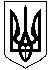 УКРАЇНАЖИТОМИРСЬКА ОБЛАСТЬНОВОГРАД-ВОЛИНСЬКА МІСЬКА РАДА МІСЬКИЙ  ГОЛОВАРОЗПОРЯДЖЕННЯвід  08.11.2019    №  257 (о)Про відзначення 30-ї річниці створення громадсько - політичної організації «Народний Рух України за перебудову»Керуючись пунктами 19, 20 частини четвертої статті 42 Закону України «Про місцеве самоврядування в Україні», враховуючи Постанову Верховної Ради України від 18.12.2018 №2654-VIII «Про відзначення пам’ятних дат і ювілеїв у 2019 році», звернення голови Новоград-Волинської міської організації політичної партії «Народний Рух України» Христича Д.В., з метою консолідації та розвитку історичної свідомості українського народу, збереження національної пам’яті, належної організації та вшанування 30-ї річниці з часу проведення установчого з’їзду, на якому створено громадсько-політичну організацію «Народний Рух України за перебудову»:1. Відділу культури і туризму міської ради (Заєць Л.В.) до 11 листопада 2019 року оформити:1.1 книжкові виставки, інформаційні полички у бібліотеках міста;1.2 тематичні виставки фотоматеріалів у краєзнавчому музеї.2. Управлінню освіти і науки міської ради (Ващук Т.В.) до 11 листопада 2019 року організувати і провести тематичні виховні заходи в навчальних закладах міської об’єднаної територіальної громади.3. Секретарю міської ради Пономаренко О.А. спільно з головою Новоград-Волинської міської організації політичної партії «Народний Рух України» Христичем Д.В. організувати і провести засідання круглого столу, присвяченому річниці створення громадсько-політичної організації «Народний Рух України за перебудову».4. Відділу інформації та зв’язків з громадськістю міської ради (Талько О.М.) забезпечити висвітлення заходів у місцевих засобах масової інформації.5. Контроль за виконанням цього розпорядження покласти на секретаря міської ради Пономаренко О.А.В.о.міського голови                                                                           О.В.Гвозденко